 «Золотой медалью» «Советского фонда мира», Почетным знаком «Орден мира», Почетный знаком «За заслуги в миротворческой и гуманитарной деятельности», Почетным знаком «Посол мира СФМ»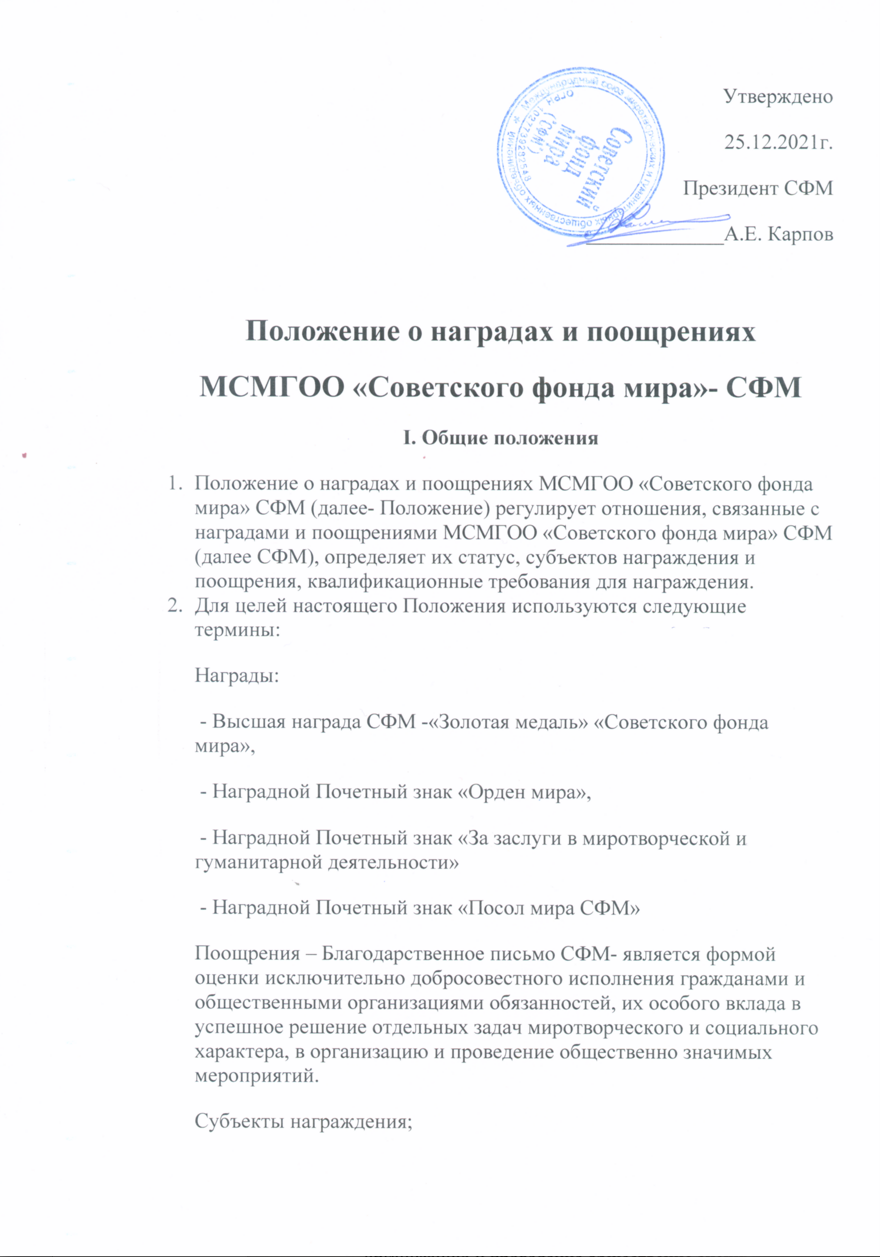  награждаются:•государственные, общественные и политические деятели мира,•	представители творческой интеллигенции, общественных организаций, трудовых коллективов, предприятий и организаций,•	активисты Советского фонда мира, внесшие значительный вклад в развитие миротворческого движения, гуманизма, милосердия и благотворительности.	Награды СФМ носятся на правой стороне груди.3. Вид награждения (поощрения) определяется исходя из характера и степени заслуг субъекта награждения (поощрения) с учетом статуса награды (поощрения).4. Право возбуждать ходатайство о награждении (поощрении) имеют коллективы работников организаций, руководящие органы общественных объединений.5. Представления к награждению (поощрению) физических лиц проводятся в период их трудовой или общественной деятельности в строгом соответствии с квалификационными требованиями, которые устанавливаются настоящим Положением.6. На каждого субъекта, награждаемого «Золотой медалью» «Советского фонда мира», Почетным знаком «Орден мира», Почетный знаком «За заслуги в миротворческой и гуманитарной деятельности», Почетным знаком «Посол мира СФМ», грамотой, объявления Благодарности СФМ заполняется представление по формам согласно приложениям 1, 2, 3,4,5. Представление (ходатайство) подлежит согласованию с Президентом СФМ, Председателем Правления СФМ или Руководителем Администрации СФМ по направлению деятельности организации.7. Характеристика субъекта награждения, излагаемая в представлении (ходатайстве), должна содержать объективную и всестороннюю оценку его конкретных заслуг в миротворческой, общественной, гуманитарной, благотворительной, и иных сферах деятельности.8. Представление (ходатайство) на представляемого к награждению (поощрению) заполняется по месту его работы, на коллектив и руководителя организации - вышестоящей организацией и подписывается руководителем организации, которая представляет к награждению.Представление (ходатайство) скрепляется печатью той организации, руководителем которой оно подписано (если она есть).9. Представление (ходатайство) заполняется на русском языке машинописным способом. Все обозначенные графы должны быть четко заполнены и содержать достоверную информацию.10. Награда (поощрение) СФМ вручается субъекту награждения (поощрения) в торжественной обстановке не позднее чем через месяц со дня принятия решения о награждении (поощрении). Награду (поощрение) вручают Президент СФМ, Председатель Правления СФМ или Руководитель Администрации СФМ.11. Награды СФМ учреждаются Правлением СФМ (п. 4.3.11 Устава). Инициатива награждения принадлежит Президенту СФМ, Правлению или председателю Правления СФМ. Приказ о награждении издается Президентом СФМ (п.4.7.9 Устава), наградные удостоверения подписываются Президентом СФМ или по его поручению Первым вице-президентом СФМ.II.  «Золотая медаль» «Советского фонда мира» 1. «Золотая медаль» Советского фонда мира является высшей наградой района.2. «Золотой медалью» Советского фонда мира награждаются Российские и зарубежные организации, граждане Российской Федерации, иностранные граждане, лица без гражданства за:особые успехи в миротворческой и гуманитарной деятельности;большой личный вклад в дело мира;плодотворную государственную, общественную и благотворительную деятельность;самоотверженные поступки и действия, совершенные при спасении людей, жизни, чести и достоинства граждан;другие заслуги перед СФМ;в связи с юбилейными, памятными датами и знаменательными событиями.3. Удостоверение подписывается Президентом СФМ или Председателем Правления СФМ.4. Запись о награждении «Золотой медалью» Советского фонда вносится в реестр наград СФМ5. Повторное награждение «Золотой медалью» Советского фонда допускается не ранее чем через 3 года.III. Наградной знак «Орден мира»Наградной знак «Орден мира», вручается за большой личный вклад в укрепление мира, межнационального и межконфессионального согласия;-другие заслуги перед СФМ;-в связи с юбилейными, памятными датами и знаменательными событиями;2.Удостоверение подписывается Президентом СФМ. Председателем Правления СФМ.3. Запись о награждении Почетным знаком «Посол мира СФС» вносится в реестр наград СФМ.IV. Наградной Почетный знак «За заслуги в миротворческой и                                     гуманитарной деятельности»Наградной Почетный знак «За заслуги в миротворческой и                                     гуманитарной деятельности», вручается за заслуги в миротворческой и гуманитарной деятельности, позволяющей изменить мир к лучшему;-другие заслуги перед СФМ;-в связи с юбилейными, памятными датами и знаменательными событиями;2.Удостоверение подписывается Президентом СФМ. Председателем Правления СФМ.3. Запись о награждении Почетным знаком «Посол мира СФС» вносится в реестр наград СФМ.V. Почетный знак «Посол мира СФС»15. Почетным знаком «Посол мира СФС»:успехи в миротворческой и гуманитарной деятельности;личный вклад в дело мира;другие заслуги перед СФМ;в связи с юбилейными, памятными датами и знаменательными событиями;16. Удостоверение подписывается Президентом СФМ. Председателем Правления СФМ или Руководителем администрации СФМ.27. Запись о награждении Почетным знаком «Посол мира СФС» вносится в реестр наград СФМГрамота и Благодарственное письмо СФМ25. Грамота и Благодарственное письмо направляется Российским и зарубежным организациям, гражданам Российской Федерации, иностранным гражданам, лицам без гражданства внесшие значительный вклад в развитие миротворческого движения, гуманизма, милосердия и благотворительности. 26. Грамота и Благодарственное письмо подписывается Президентом СФМ. Председателем Правления СФМ или Руководителем администрации СФМ Приложение 1к Положениюо наградах и поощренияхМСМГОО «Советского фонда мира» СФМ                                                          Представлениек награждению «Золотой медалью» « Советского фонда мира»1. Фамилия, имя, отчество _______________________________________2. Должность, место работы, службы ____________________________________________________________________________________________3. Число, месяц и год рождения _______________4. Гражданство ____________________5. Образование _______________7. Домашний адрес и телефон __________________________________________________________________________________________________10. Особые заслуги, за которые представляется к «Золотой медали Советского фонда мира» __________________________________________________________________________________________________________________________________________________________________________________________Кандидатура _________________ рекомендована собранием (советом, правлением) ___________________________________________________(название предприятия, учреждения, организации, дата обсуждения, номер протокола)_______________________________________________________________________________________________________для представления к награждению «Золотой медалью Советского фонда мира»Руководитель предприятия,учреждения, организации ________________(подпись) (инициалы, фамилия)М.П.";__"; ________Ходатайство о награждении поддерживает:________________(подпись) (инициалы, фамилия)Приложение 2к Положениюо наградах и поощренияхМСМГОО «Советского фонда мира» СФМПредставлениек награждению Почетным знаком «Посол мира СФМ»1. Название организации ______________________________________________________________________________________________________3. Полный адрес организации и телефон _________________________________________________________________________________________5. Заслуги, за которые представляется к награждению Почетным знаком «Посол мира СФМ»_________________________________________________________________________________________________________________________________________________________________________________________________________________________________________Организация _____________________________________ рекомендована(название организации)____________________________________________________________________________________________________________________________(дата обсуждения, номер протокола)для представления к награждению Почетным знаком «Посол мира СФМ» Руководитель предприятия,учреждения, организации ________________(подпись) (инициалы, фамилия)М.П.";__"; _____________ 20__ г.Ходатайство о награждении поддерживает:________________(подпись) (инициалы, фамилия)Приложение 3к Положениюо наградах и поощренияхМСМГОО «Советского фонда мира» СФМ                                                          Представлениек награждению Наградным знаком «Орден мира»1. Фамилия, имя, отчество _______________________________________2. Должность, место работы, службы ____________________________________________________________________________________________3. Число, месяц и год рождения _______________4. Гражданство ____________________5. Образование _______________7. Домашний адрес и телефон __________________________________________________________________________________________________10. Особые заслуги, за которые представляется к Наградному знаку «Орден мира»__________________________________________________________________________________________________________________________________________________________________________________________Кандидатура _________________ рекомендована собранием (советом, правлением) ___________________________________________________(название предприятия, учреждения, организации, дата обсуждения, номер протокола)_______________________________________________________________________________________________________для представления к награждению Наградным знаком «Орден мира»Руководитель предприятия,учреждения, организации ________________(подпись) (инициалы, фамилия)М.П.";__"; ________Ходатайство о награждении поддерживает:________________(подпись) (инициалы, фамилия)Приложение 4к Положениюо наградах и поощренияхМСМГОО «Советского фонда мира» СФМ                                                          Представлениек награждению Наградным Почетным знаком «За заслуги в миротворческой и гуманитарной деятельности»1. Фамилия, имя, отчество _______________________________________2. Должность, место работы, службы ____________________________________________________________________________________________3. Число, месяц и год рождения _______________4. Гражданство ____________________5. Образование _______________7. Домашний адрес и телефон __________________________________________________________________________________________________10. Особые заслуги, за которые представляется к Наградному Почетному знаку «За заслуги в миротворческой и гуманитарной деятельности»____________________________________________________________________________________________________________________________________________________Кандидатура _________________ рекомендована собранием (советом, правлением) ___________________________________________________(название предприятия, учреждения, организации, дата обсуждения, номер протокола)_______________________________________________________________________________________________________для представления к награждению Наградным Почетным знаком «За заслуги в миротворческой и гуманитарной деятельности»Руководитель предприятия,учреждения, организации ________________(подпись) (инициалы, фамилия)М.П.";__"; ________Ходатайство о награждении поддерживает:________________(подпись) (инициалы, фамилия)Приложение 5к Положениюнаградах и поощренияхМСМГОО «Советского фонда мира» СФМ ХОДАТАЙСТВОо поощрении Грамотой или Благодарственным письмом СФМ1. Фамилия, имя, отчество _____________________________________________________________________________________________________2. Должность, место работы, службы ____________________________________________________________________________________________3. Число, месяц и год рождения __________________________________4. Домашний адрес и телефон __________________________________________________________________________________________________5. Особые заслуги, за которые представляется к поощрению ________________________________________________________________________Руководитель предприятия,учреждения, организации ________________(подпись) (инициалы, фамилия)М.П.";__"; _____________ 20__ г.Ходатайство о награждении поддерживает:________________(подпись) (инициалы, фамилия)